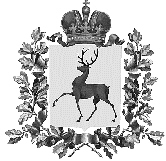 Администрация городского округа Навашинский Нижегородской областиПОСТАНОВЛЕНИЕ12.12.2022                                                                                                                 № 1268О принятии решения о подготовке проекта внесения изменений в Правила землепользования и застройкигородского округа Навашинский Нижегородской области	В соответствии со статьей 31 Градостроительного кодекса Российской Федерации, Федеральным законом от 06.10.2003 131-ФЗ «Об общих принципах организации местного самоуправления в Российской Федерации», Уставом городского округа Навашинский Нижегородской области, на основании протокола заседания межведомственной комиссии по вопросам землепользования и застройки территории городского округа Навашинский Нижегородской области от 12.12.2022 №5, администрация городского округа Навашинский  п о с т а н о в л я е т:  1. Подготовить проект внесения изменений в Правила землепользования и за-стройки городского округа Навашинский Нижегородской области, утвержденные решением Совета депутатов городского округа Навашинский от 20.12.2018 № 401  (с изменениями) в части:   - изменения территориальной зоны для земельного участка с кадастровым номером 52:37:0200012:901 с зоны СХ-1 - зоны земель сельскохозяйственных угодий в составе земель сельскохозяйственного назначения на зону Ж-1 - зону застройки индивидуальными жилыми домами в сельских населенных пунктах  (при условии включения указанного участка в границы населенного пункта сельский поселок Судострой);  - изменения территориальной зоны для земельных участков с кадастровыми номерами 52:37:0400007:535, 52:37:0400007:539 с зоны СХ-1 - зоны земель сельскохозяйственных угодий в составе земель сельскохозяйственного назначения на зону ПСХ-5 - зоны размещения объектов производства, хранения и переработки сельскохозяйственной продукции, не выше 5 класса опасности.  2. Установить срок подготовки документации – в течение 1 года с момента утверждения настоящего постановления.  3. Организационному отделу администрации городского округа Навашинский обеспечить опубликование настоящего постановления в газете «Приокская правда» и размещение на официальном сайте органов местного самоуправления городского округа Навашинский в информационно-телекоммуникационной сети Интернет.  4. Контроль за исполнением настоящего постановления возложить на замес-тителя  главы  администрации, директора департамента Мамонову О.М.  5. Настоящее постановление вступает в силу с момента утверждения проекта внесения изменений в Генеральный план городского округа Навашинский Нижегородской области, утвержденный постановлением Правительства Нижегородской области от 06.12.2019 №930 (с изменениями), предусматривающего включение земельного участка с кадастровым номером 52:37:0200012:901 в границы населенного пункта сельский поселок Судострой городского округа Навашинский Нижегородской области.Глава местного самоуправления                                                                 Т.А.Берсенева